ПОЗДРАВЛЯЕМ!!!ПОБЕДИТЕЛЯ И ПРИЗЕРОВ КУБКА РОССИИ ПО СТРЕЛЬБЕ ИЗ ЛУКА (11-16 сентября 2017 года, г.Калининград)!!!
1 место (блочный лук, личное первенство)- Дамбаев Александр (ФЭиУ, заочное отделение) 
2 место (классический лук, командное первенство)- Должинов Эрдэм (ФФКиС, заочное отделение) 
2 место (классический лук, командное первенство)- Доржиева Бальжин (ФТТиС), Жаргалова Арюна (ФФФКиС)ПОБЕДИТЕЛЯ И ПРИЗЕРОВ ПЕРВЕНСТВА РОССИИ ПО СТРЕЛЬБЕ ИЗ ЛУКА (6-11 сентября 2017 года, г. Калининград)
1 место (классический лук, личное первенство)- Доржиева Бальжин (ФТТиС) 
3 место (классический лук, командное первенство)- Должинов Эрдэм (ФФКиС, заочное отделение)
2 место (классический лук, командное первенство)- Доржиева Бальжин (ФТТиС), Мыльникова Валерия (ФФКиС, заочное отделение), Плотникова Татьяна (ФФКиС, заочное отделение) 
2 место (блочный лук, командное первенство)- Дугаров Рыгзэн (ФСиЭ)ПОБЕДИТЕЛЕЙ И ПРИЗЕРОВ КРАЕВОГО ФИЗКУЛЬТУРНО-СПОРТИВНОГО ФЕСТИВАЛЯ СТУДЕНЧЕСКОГО СПОРТА (15-16 сентября 2017 года, г.Чита)!!!! 
1 место (командный зачет)- Команда Забайкальский государственный университет 
ПЛАВАНИЕ: 
1 место-Сборная ЗабГУ по плаванию 
Верхотуров Андрей (ЭФ)- 1 место (50м, вольный стиль); 1 место (эстафета 4х50м); 2 место (50м, на спине) 
Шкляр Андрей (ФЕНМиТ)- 1 место (50м, брасс) 
Орлов Владимир (ИФ)- 1 место (50м, на спине); 1 место (эстафета 4х50м) 
Гурулёва Елизавета (ФФиМК)- 1 место (эстафета 4х50м); 2 место (50м, вольный стиль); 2 место (50м, на спине) 
Чепуренко Алена (ФФКиС)- 1 место (эстафета 4х50м); 2 место (50м, брасс) 
Попова Нина (ФЕНМиТ) 
БАСКЕТБОЛ 3х3: САМБО: ПОБЕДИТЕЛЕЙ И ПРИЗЕРОВ ЛЕГКОАТЛЕТИЧЕСКОГО КРОССА, В РАМКАХ СПАРТАКИАДЫ ПЕРВОКУРСНИКОВ ЗаБГУ (17 сентября 2017 года, г. Чита)!!!!
ДЕВУШКИ-ЛИЧНОЕ ПЕРВЕНСТВО:
1 место- Федорова Валерия (ФФКиС)
2 место- Ли Эльвира (ФЭиУ)
3 место- Голяк Елизавета (ФТТиС)
КОМАНДНОЕ ПЕРВЕНСТВО:
1 место- Факультет физической культуры и спорта (Воросова Нина, Федорова Валерия, Шатрова Анастасия, Казанцева Юлия)
2 место- Факультет экономики и управления (Алексеева Анжелика, Ли Эльвира, Лисичникова Виктория, Николаева Александра)
3 место- Факультет естественных наук, математики и технологии (Седова Яна, Зырянова Александра, Мальцева Мария, Литвяк Вера)

ЮНОШИ- ЛИЧНОЕ ПЕРВЕНСТВО:
1 место- Колмогоров Эдуард (ГФ)
2 место- Векслер Давид (ФФКиС)
3 место- Наумов Антон (ГФ)
КОМАНДНОЕ ПЕРВЕНСТВО:
1 место- Горный факультет (Помозов Виталий, Колмогоров Эдуард, Наумов антон, Кубицкий Егор)
2 место- Факультет физической культуры и спорта (Алтынников Антон, Векслер Давид, Мартюшов андрей, Артамонов Антон)
3 место- Юридический факультет (Карелин Михаил, Трофимов Артем, Касаткин Илья, Соломонов Владислав)
СЛЕДУЕТ ПОУЧАСТВОВАТЬ!!!19-23 сентября 2017 года СОРЕВНОВАНИЯ ПО ВОЛЕЙБОЛУ, В РАМКАХ СПАРТАКИАДЫ ПЕРВОКУРСНИКОВ ЗабГУ
Состав команды: 10 человек (6 юношей + 4 девушки), шесть игроков на площадке (4 юноши + 2 девушки). РАСПИСАНИЕ ИГР:24 СЕНТЯБРЯ 2017 ГОДА "ФЕСТИВАЛЬ СМЕШНЫХ ВИДОВ СПОРТА", В РАМКАХ ПРАЗДНОВАНИЯ МЕЖДУНАРОДНОГО ДНЯ СТУДЕНЧЕСКОГО СПОРТА!!!!
Место проведения: ФОК "Университет" ЗабГУ, ул Баргузинская 43А
ПРОГРАММА ФЕСТИВАЛЯ:
10.00 "ПИРАТСКИЙ БАСКЕТБОЛ 3х3"
Состав команды: 4 человека (3 игрока на площадке (2 девушки + 1 юноша (играет в пиратской повязке) + 1 запасной). Продолжительность игры 10 минут. Соревнования проводятся по действующим правилам Баскетбола 3х3.
13.00 "ВОЛЕЙБОКС"
Состав команды: 8 человек (шесть игроков на площадке (3 юноши + 3 девушки) + 2 запасных игрока (1 юноша + 1 девушка). Игры проводятся по действующим правилам волейбола, но при обязательном наличии у игроков боксерских перчаток.
13.00 "ФУТБОРЕГБИ"
Состав команды: 8 человек (пять игроков на площадке (2 юноши + 2 девушки + вратарь) + 2 запасных игрока (1 юноша + 1 девушка). Игры проводятся по действующим правилам мини-футбола, но мячом для регби.
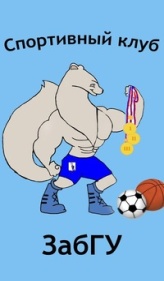 ИНФОРМАЦИОННОЕ ПИСЬМО СПОРТИВНОГО КЛУБА УПРАВЛЕНИЯ ВОСПИТАТЕЛЬНОЙ И СОЦИАЛЬНОЙ РАБОТЫ 11 сентября- 17 сентября 2017 года1 место- Сборная ЗабГУ (девушки): тренер Буторин А.А. 
Днепровская Анастасия (ФФКиС) 
Селиванова Аннна (ФФиМК) 
Гордеева Любовь (ФЭиУ) 
Кутищева Любовь (ФЭиУ) 1 место- Сборная ЗабГУ (юноши): тренер Федорова М.Ю. 
Размахнин Евгений (ФФКиС) 
Иванов Александр (ФФКиС) 
Клименко Антон (ЭФ) 
Золотухин Степан (ЭФ) БАДМИНТОН: 
1 место- Сборная ЗабГУ: тренер Буторин А.А. 
Макарова Анастасия (ФЭиУ)-1 место 
Новицкий Антон (ФЕНМиТ)- 1 место 
Попова Вероника (ФСиЭ)- 2 место 
Назаров Мелик (ФСиЭ)- 2 место ГИРЕВОЙ СПОРТ: 
1 место- Сборная ЗабГУ по гиревому спорту 
Музаффаров Сирожиддин (ФСиЭ)- 1 место 
Уткина Наталья (ГФ)- 1 место 
Дружинин Олег (ГФ)- 2 место 
Цыпылова Юлия (ФФКиС)- 2 место НАСТОЛЬНЫЙ ТЕННИС: 
2 место- Сборная ЗабГУ: тренер Черенцов А.В. 
Юдин Алексей (ФСиЭ) 
Кононенко Владислав (ФЕНМиТ) 
Мироевская Арина (ИФ) 
Дугарова Баира (СФ) 
ШАХМАТЫ: 
1 место- Сборная ЗабГУ (девушки): тренер Пляскина Т.И. 
Коренева Эмилия (ЮФ)- 2 место 
Туманова Анжелика (ИФ) 
2 место- Сборная ЗабГУ (юноши): тренер Пляскина Т.И. 
Ибадов Дашгын (ФФКиС)- 1 место 
Дашеев Алексей (ЭФ)1 место- Сборная ЗабГУ: тренер Бадмацыренов Д.Ц. 
Будаев Жаргал (ЭФ)- 1 место (68 кг) 
Головко Елена (ФФКиС)- 1 место (64 кг) 
Чулкина Татьяна (ППФ)- 1 место (68кг) 
Цыдыпов Доржи (ГФ)- 2 место (68 кг) Алешков Евгений (ФСиЭ)- 2 место (82 кг) 
Зяббаров Вадим (ФТТиС)- 3 место (68 кг) 
Сорокин Андрей (СФ)- 3 место (74 кг) 
Логинов Михаил (ЮФ)- 3 место (82 кг) 19 сентября (вторник), спортивный зал №4 ФФКиС, ул.Журалева 48 
НАЧАЛО ИГР В 19.00 
1 игра: СФ- ФСиЭ 
2 игра: СФ- ФКиИ 
3 игра: ФКиИ- ФСиЭ 
20 сентября (среда), спортивный зал №4 ФФКиС, ул.Журалева 48 
НАЧАЛО ИГР В 17.30 
1 игра: ЮФ- ФФиМК 
2 игра: ФЕНМиТ- ЭФ 
3 игра: ЮФ- ЭФ 
4 игра: ФЕНМиТ- ФФиМК 
5 игра: ЮФ- ФЕНМиТ 
6 игра: ЭФ- ФФиМК 21 сентября (четверг), спортивный зал №4 ФФКиС, ул.Журалева 48 
НАЧАЛО ИГР В 17.30 
1 игра: ФТТиС- ФЭиУ 
2 игра: ФФКиС- ГФ 
3 игра: ФТТиС- ИФ 
4 игра: ФФКиС- ППФ 
5 игра: ИФ- ФЭиУ 
6 игра: ППФ- ГФ 
23 сентября (суббота), ФОК «Университет», ул. Баргузинская 43А 
НАЧАЛО ИГР В 15.00 
¼ финала: А1- С2 
¼ финала: В1- D2 
¼ финала: С1- А2 
¼ финала: D1- В2 
1/2 финала: B1D2- C1A2 
1/2 финала: А1С2- D1B2 
Игра за 3-4 место 
ФИНАЛ